Frederick Bromley WildFrederick Bromley Wild, born in Rickmansworth in 1899, was the son of Walter and Louisa Jane Wild. His father was initially a paper manufacturer but when the family moved from Rickmansworth to Bushey, he became a newsagent. The family home was 12 Bushey Hall Road. At the time of the 1911 census, Frederick was eleven and still at school. He enlisted initially as Private 556787 in the London Regiment and later transferred as Private 50006 to the Royal Irish Fusiliers. He served in France and Flanders and was killed in action on 2 October 1918, aged 19. He is remembered with honour at Dadizeele New British Cemetery in Belgium, grave reference IV. B. 13. He is commemorated on the Bushey Memorial on Clay Hill, at St James’ Parish Church and at St Paul’s Church in Bushey near his home.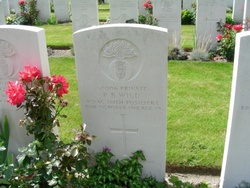 